TurkeyTurkeyTurkeyTurkeyJuly 2029July 2029July 2029July 2029MondayTuesdayWednesdayThursdayFridaySaturdaySunday123456789101112131415Democracy and National Unity Day16171819202122232425262728293031NOTES: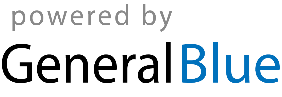 